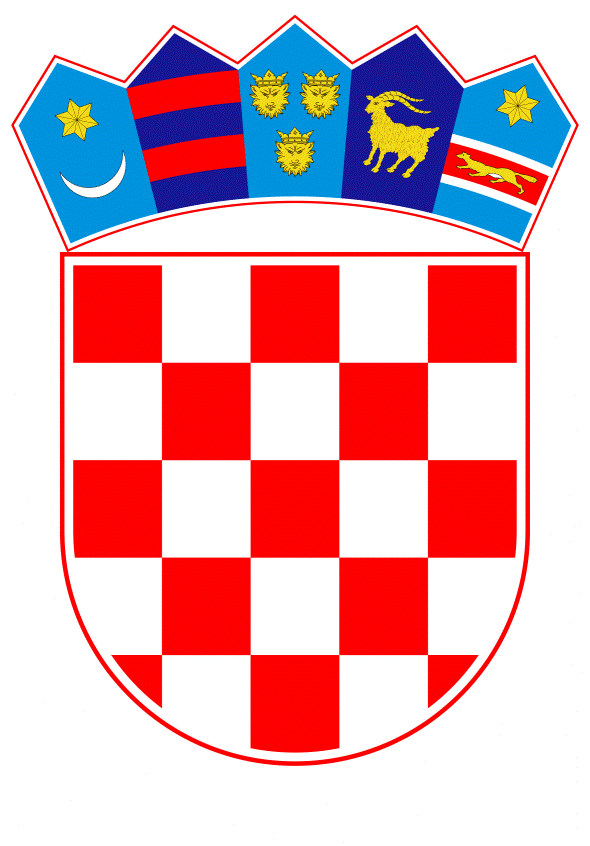 VLADA REPUBLIKE HRVATSKE		Zagreb, 8. listopada 2020.________________________________________________________________________________________________________________________________________________________________________________________________________________________________								PRIJEDLOGKLASA:URBROJ:Zagreb, PREDSJEDNIKU HRVATSKOG SABORAPredmet: Godišnje izvješće o radu Državne komisije za kontrolu postupaka javne nabave za 2019. godinu – mišljenje VladeVeza:       Pismo Hrvatskog sabora, klase: 021-12/20-09/35, urbroja: 65-20-03, od 25.                  kolovoza 2020. godineNa temelju članka 122. stavka 2. Poslovnika Hrvatskog sabora (Narodne novine, br. 81/13, 113/16, 69/17, 29/18 i 53/20), Vlada Republike Hrvatske o Godišnjem izvješću o radu Državne komisije za kontrolu postupaka javne nabave za 2019. godinu, daje sljedeće mišljenje:M I Š L J E N J EVlada Republike Hrvatske nema primjedbi na Godišnje izvješće o radu Državne komisije za kontrolu postupaka javne nabave za 2019. godinu, koje je predsjedniku Hrvatskog sabora dostavila Državna komisija za kontrolu postupaka javne nabave, aktom od 15. lipnja 2020.Za svoje predstavnike, koji će u vezi s iznesenim mišljenjem biti nazočni na sjednicama Hrvatskoga sabora i njegovih radnih tijela, Vlada je odredila, ministra gospodarstva i održivog razvoja dr. sc. Tomislava Ćorića i  državne tajnike Natašu Mikuš Žigman, Ivu Milatića, dr. sc. Marija Šiljega i Milu Horvata.    PREDSJEDNIK mr.sc. Andrej PlenkovićPredlagatelj:Ministarstvo gospodarstva i održivog razvoja Predmet:Godišnje izvješće o radu Državne komisije za kontrolu postupaka javne nabave za 2019. godinu 